CALIFICACION FINAL DE RESIDENCIA PROFESIONALEMPRESA O INSTITUCIÓN: LOCALIDAD:PROYECTO:PERIODO DE RESIDENCIA: ASESOR EXTERNO: ASESOR INTERNO:ESCALA DE CALIFICACION DE 0 A 100; LA CALIFICACION MINIMÁ APROBATORIA ES 70.CD VICTORIA,  TAM.,  A 	DE 	_  DE 	.NOMBRE  Y FIRMAASESOR INTERNO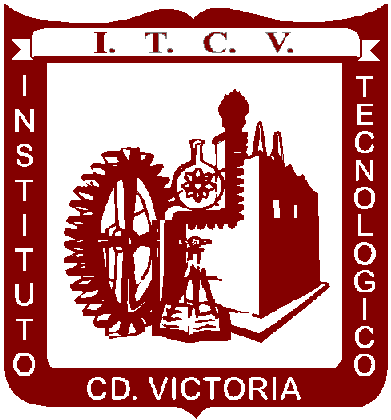 TECNOLÓGICO NACIONAL DE MÉXICOINSTITUTO TECNOLÓGICO DE CD. VICTORIACódigo: ITCV-AV-RG-8510-27TECNOLÓGICO NACIONAL DE MÉXICOINSTITUTO TECNOLÓGICO DE CD. VICTORIARevisión: 1Registro: Calificación de Residencias ProfesionalesPágina 1 de 1NUM. DE CONTROLNOMBRECARRERACALIFICACIONOBSERVACIONES